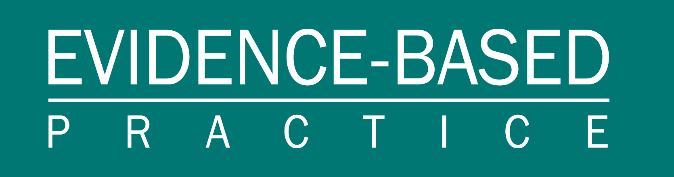 Author Agreement and Disclosure for Evidence-Based PracticeNo manuscripts will be published without an author disclosure form submitted for each authoring party.Primary/Corresponding Author First Name: Primary/Corresponding Author Last Name:Credentials: Today’s Date: Organization:Author E-mail:Author Phone Number:Title of Manuscript: Project Type (select one):Do you have co-authors on this manuscript? If yes, each author must fill out this form individually. Additional copies of this form have been provided at the end of this document. Please submit all forms together in one PDF file.	Yes		No   	AUTHORSHIP STATEMENTAll authors are required to disclose accurately their contribution in the creation of this manuscript. Individuals must meet the each of the criterion below to qualify for authorship in accordance with the International Committee of Medical Journal Editors (ICMJE) standards. For more information on this policy, please visit http://www.icmje.org/recommendations/browse/roles-  and-responsibilities/defining-the-role-of-authors-and-contributors.html.Have you made substantial contributions to the content of this manuscript? This can be in the form of concept and design contribution or through the gathering, analysis or interpretation of the data.Yes		No Did you either draft this manuscript or critically revise important content?Yes		No Did you approve of the final version of the manuscript prior to submission?Yes		No Do you agree to be accountable for the content in this manuscript and any questions, if raised, related to accuracy or integrity of the information presented will be appropriately investigated and resolved?Yes		No CONFLICT OF INTERESTDisclosure of financial relationships within 3 years of the date of this form and within the foreseeable future (Please check all that apply).Have you or an immediate family member (parent, sibling, spouse, child) had a financial relationship with or any commercial entity that may have a direct interest in the subject matter of this article? If yes, please explain.Yes		No If yes, please indicate the nature of the relationship. (Please check all types that apply. Please select N/A if none apply).	 Consultant or Advisory Board	 Employment	 Honorarium	 Manuscript Preparation Assistance	 Partnership	 Receipt of equipment or 		    supplies	 Research grants or support	 Speakers' Bureaus	 Stock/Bond Holdings            (excluding mutual funds)	 Other financial support	 N/AIf you checked anything other than N/A above, please indicate the names of the organizations with which you have financial relationships or interests, and the specific topic areas that correspond to each relationship.OrganizationsIf you checked "Speakers' Bureaus" under Section 2, please check all of the following that apply. If none apply, please select N/A.Did you participate in company-provided speaker training?	Yes		No		N/A Did the company provide you with slides of a presentation in which you were trained as a speaker?		Yes		  No 		 N/AHave you received compensation from the company for training, travel, speaking or another reason?	Yes 		No If yes, please specify: If you checked "Manuscript Preparation Assistance" under Section 2, please answer the following questions:Was any assistance provided by a medical communications company or professional writer/ editor? Yes 		 No 		 N/AIf yes, who provided the assistant and who paid for it?Did any third party (pharmaceutical company, public relations firm or other commercial entity contribute or sponsor the creation of your article either directly or indirectly? Yes		No 	
Was the topic of your manuscript suggested by a medical communications company, entity producing health care goods or services, or an advisory panel that receives support (for example, educational grants) from a commercial entity? Yes		 NoDoes your manuscript incorporate, or is any part based on materials provided by a commercial entity (e.g. brochures, pamphlets, advertisements, sponsored web material)? Yes 		No
Does your manuscript incorporate any information or data obtained from a commercial speaker on behalf of a commercial entity? Yes		Note: Our conflict of interest policy precludes us from considering manuscripts sponsored directly or indirectly by a pharmaceutical company, medical education company, or other commercial entity, or those written by an author who has a financial relationship with or interest in any commercial entity that may have an interest in the subject matter of the article. If you develop new financial relationships with or interests in a relevant commercial entity after you have completed this Author Agreement and Disclosure form and submitted your manuscript, but prior to publication, please update your form and send it to our editorial office (see below).Changes in such affiliations might preclude your paper from publication. I acknowledge that this article is the sole copyright of FPIN and will not be submitted to any other publications. This article is not a duplicate of any other previously written manuscript. I acknowledge FPIN complies with the International Committee of Medical Journals Uniform Requirements for manuscripts viewable at http://icmje.org/icmje-recommendations.pdf. I also acknowledge FPIN Editors comply with the Council of Science Editors Editorial Policy Statements also viewable at http://www.councilscienceeditors.org/resource-library/editorial-policies/white-paper-on-   publication-ethics/. By checking this box, I acknowledge I have read the FPIN policy on full disclosure. If I have indicated a financial relationship or interest, I understand that this information will be reviewed to determine whether this relationship precludes my participation, and that I may be asked to provide additional information. I understand that failure or refusal to disclose, false disclosure or inability to resolve conflicts of interest will disqualify me from participation in this activity. I represent and warrant that the information provided by me in this form is complete, true and accurate.Electronic Signature (Please enter First, Middle Initial and Last Name)